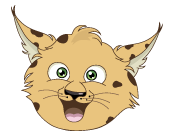 Mladinski center RISKO vabi na PODJETNIŠKI KROŽEK:JAZ KOT BLAGOVNA ZNAMKAVsak, ki se podaja na pot podjetništva prej ali slej spozna, da je edini način, da stopi iz množice in se hkrati diferencira od ostalih ta, da v vsem kar počne da več sebe. Osebna blagovna znamka posega prav na to področje. To, kdo ste, je jedro vaše osebne blagovne znamke. Ko najdeš svojo osebno blagovno znamko in jo vpelješ v vse vidike svojega delovanja postaneš neverjetno privlačen in zapomnljiv. Kajti bolj kot boste izražali sebe, bolj boste to omogočali tudi drugim.Delavnica bo potekala od 6. 5. do 7. 5. 2022 ob 9.00 v Modrem salonu Dvorca Rakičan.Vljudno vabljeni!Ekipa mladinskega centra RISKO Zaposlitev na področju mladinskega dela v mladinskem sektorju. Naložbo sofinancirata Republika Slovenija in Evropska unija iz Evropskega socialnega sklada. 	 